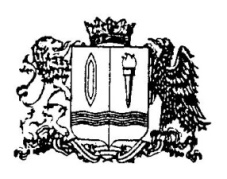 Администрация Сосневского сельского поселения                                                                     Заволжского муниципального района ПОСТАНОВЛЕНИЕ      от 22.01.  2016                                                                                                № 7с.ДолматовскийОб утверждении схемы расположения земельного участка, расположенного по адресу: Ивановская область, Заволжский район, с. Жажлево   	  Рассмотрев схему расположения земельного участка на кадастровом плане территории, расположенного по адресу: Ивановская область, Заволжский район,                              с. Жажлево, руководствуясь ст. 11.10 Земельного кодекса РФ, администрация Сосневского сельского поселения                                                                   п о с т а н о в л я е т:    	Утвердить схему расположения земельного участка на кадастровом плане территории, из земель населённых пунктов, расположенного по адресу: Ивановская область, Заволжский район, с. Жажлево,  в территориальной зоне - Ж (жилая застройка),                 в кадастровом квартале 37:04:050205, площадью 9 кв.м.,  с разрешённым использованием - для размещения и обслуживания комплектной трансформаторной подстанции КТП-55, входящей в состав ЭСК № 2 (коммунальное обслуживание).  Глава  администрации                                                                                                                                          Сосневского сельского поселения                                                                                                      Заволжского муниципального района                                      Ю.В.ВЫРЕНКОВА.Баранова                                                                                                                                                                                                                           39-138